Муниципальное бюджетное общеобразовательное учреждение«Средняя общеобразовательная школа №1»УТВЕРЖДАЮ:                  Директор МБОУ «СОШ №1»                                                      ______________А.В.Петряев                                                   «____» ____________ 20   г.                                                                              Согласовано: Зам. директора МБОУ «СОШ №1»                                             ___________________________ «____» _____________  20   г.                                                                                           Протокол заседания методического совета школы №____ от _________   КОНТРОЛЬНО – ИЗМЕРИТЕЛЬНЫЕ МАТЕРИАЛЫпо предмету «Алгебра и начала анализа»(наименование предмета)для 11-х классов                                                               Составитель:                                                               Хайржанова Ольга Николаевна                                                               учитель математики                                                                   высшей квалификационной категорииСодержаниеПояснительная записка1). Цель проведения работы – проверить практические навыки и умения обучающихся по темам «Показательная функция», «Степени и корни». 2). Документы, на которые опирались при составлении работы – Федеральные государственные образовательные стандарты.3). Класс, на который рассчитана данная работа - 114). Рекомендуемое время для проведения работы (количество часов на выполнение работы)  - 1 урок (40 минут)5). Описание структуры контрольно-измерительного материала: работа состоит из трёх частей.    Часть А содержит семь заданий базового уровня с выбором ответов, которые проверяют овладение конкретным материалом по данным темам. Ученик решает задание и выбирает букву, под которой, по его мнению, записан верный ответ и заносит данную букву в бланк ответов. Предлагаемые варианты ответов, кроме правильного, подобраны так, что содержат наиболее характерные для данных тем ошибки.  Часть В содержит два задания повышенного уровня, которые обеспечивают овладение учащимися общими и специфическими приемами учебной и умственной деятельности. Ученик решает задание и записывает полученный ответ в бланк ответов.  Часть С содержит два задания высокого уровня, которые предусматривают свободное овладение практическим материалом, приемами учебной работы умственных действий и поднимают учащихся на уровень осознанного творческого применения знаний. Ученик решает задание и полностью записывает решение на бланке ответов.  Согласно методике составления теста, разработанной в лаборатории образования ИОСО РАО, основная часть должна состоять из заданий первого и второго уровней. Именно задания этих уровней соответствуют обязательным требованиям к знаниям и умениям учащихся.6). Суть ключа.Работа состоит из трёх частей.Каждое задание части А (А1-А7) оценивается в 1 балл.Каждое задание части В (В1,В2) оценивается в 1 балл.Задания части С (С1, С2) оцениваются от 0 до 2 баллов.Соотношение тестового балла и аттестационной отметки:Спецификация работыТекст работы.Административная контрольная работапо алгебре и началам анализа11 классВариант № 1.Инструкция по выполнению работы.   На выполнение работы отводится 40 минут.   Работа состоит из трёх частей. Часть А содержит семь заданий (А1-А7) обязательного уровня, часть В содержит два задания (В1,В2) повышенного уровня и часть С содержит два задания (С1, С2) высокого уровня по материалу курса «Алгебры и началам анализа» 11 класса. К каждому заданию части А даны 4 варианта ответов, из которых только один верный. В бланк ответов на задания части А вписывается буква, соответствующая верному, на Ваш взгляд, ответу. При решении заданий части В в бланк ответов вписывается ответ, получившийся в результате решения задания. Если Вы записали неверный ответ, аккуратно зачеркните его и рядом запишите другой ответ.Задания части  С с развёрнутым ответом требует записи полного решения с необходимым обоснованием выполненных действий.    За каждое верно выполненное задание части А и В Вы получаете 1 балл, за задание части С – от 0 до 2 баллов.   Советуем для экономии времени пропускать задание, которое не удаётся выполнить сразу, и переходить к следующему. К выполнению пропущенных заданий можно вернуться, если у Вас останется время. Желаем успехов!Часть А.А1. Найдите значение выражения: 5 +2- -  а) - 15        б) 15           в) 35        г) -5 А2. Упростите выражение: у*А) у          б) 1           в) у2            г) у3А3. Решите уравнение = 5а) - 37    б) 9   в) 3   г) 37А4. Укажите, на каком рисунке изображен график функции у= 6х.а)                      у                                                 б)                          у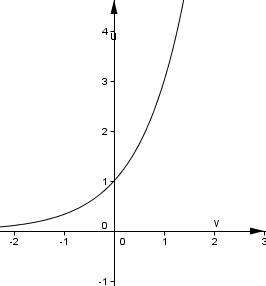 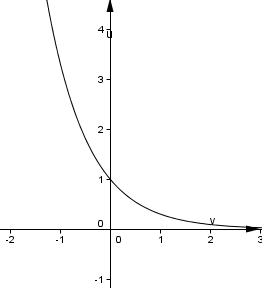                                           х                                                                         хв)                                                                      г)                      у                                                                              у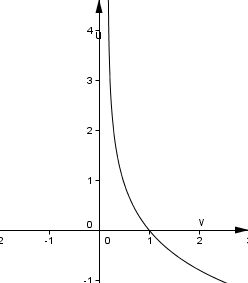 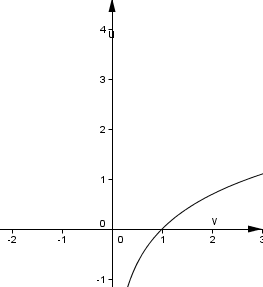                                       х                                                                              хА5. Решите уравнение 52х = 625а) - 3        б) 0         в) 1         г) 2А6. Какому промежутку принадлежит корень уравнения 25х – 4 = 16х+3а) (-∞; -16)       б) (-16;0)          в) (0;17)          г)  (18;+∞)А7. Решите неравенство  46х – 3 ≤ 1 а) [0,5;+∞)       б) (-∞; 0,5]        в) [2;+∞)           г) (-∞; 2]        Часть В.В1. Найдите значение выражения: В2. Решите уравнение 32х – 2*3х – 3 = 0 Часть С.С1. Решите систему уравнений: = 2732х × 2у =16С2. Найдите целочисленные решения неравенства  ≥ Административная контрольная работапо алгебре и началам анализа11 классВариант № 2.Инструкция по выполнению работы.   На выполнение работы отводится 40 минут.   Работа состоит из трёх частей. Часть А содержит семь заданий (А1-А7) обязательного уровня, часть В содержит два задания (В1,В2) повышенного уровня и часть С содержит два задания (С1, С2) высокого уровня по материалу курса «Алгебры и началам анализа» 11 класса. К каждому заданию части А даны 4 варианта ответов, из которых только один верный. В бланк ответов на задания части А вписывается буква, соответствующая верному, на Ваш взгляд, ответу. При решении заданий части В в бланк ответов вписывается ответ, получившийся в результате решения задания. Если Вы записали неверный ответ, аккуратно зачеркните его и рядом запишите другой ответ. Задания части  С с развёрнутым ответом требует записи полного решения с необходимым обоснованием выполненных действий.   За каждое верно выполненное задание части А и В Вы получаете 1 балл, за задание части С – от 0 до 2 баллов.   Советуем для экономии времени пропускать задание, которое не удаётся выполнить сразу, и переходить к следующему. К выполнению пропущенных заданий можно вернуться, если у Вас останется время. Желаем успехов!Часть А.А1. Найдите значение выражения: 3- +- 7а) - 1        б) 1           в) 5              г) -5 А2. Упростите выражение: * са) с          б) 1           в) с2            г) с3А3. Решите уравнение = 4а) - 4        б) 16         в) 4            г) 7А4. Укажите, на каком рисунке изображен график функции у= ()х.а)                      у                                                 б)                          у                                          х                                                                         хв)                                                                      г)                      у                                                                              у                                      х                                                                              хА5. Решите уравнение 44х = 256а) - 3        б) 0         в) 1         г) 2 А6. Какому промежутку принадлежит корень уравнения 35х +2 = 81х-1а)  (-∞; -7]         б) (6;+∞)         в) [6;+∞)           г) (– 10; 10)          А7. Решите неравенство  72х+5 ≥ 49а) [-1,5;+∞)       б) (-∞; -1,5]        в) [1,5;+∞)           г) (-∞; 5]        Часть В.В1. Найдите значение выражения: 91,5 -   В2. Решите уравнение 22х – 3*2х – 4 = 0 Часть С.С1. Решите систему уравнений:9х × 27у =27 = 32С2. Найдите целочисленные решения неравенства  ≥ Ключ к работе1 вариант.2 вариант.Бланк анализа работыАнализ контрольных работ (тестов) по алгебре и началам анализаДата проведения ________________________________		Класс __________________Учитель ________________________________________Таблица 1Таблица 2Таблица 3Таблица 4Пояснительная записка3Спецификация работы4Текст работы5Ключ работы9Бланк анализа работы10БаллыКритерии оценки выполнения задания  С1.2Верно применены свойства степеней и выполнен переход от показательных уравнений к линейным. Верно решена система линейных уравнений и записан верно ответ. 1Верно применены свойства степеней и выполнен переход от показательных уравнений к линейным. Верно решена система линейных уравнений, но при записи ответа допущена ошибка. 0Все случаи решения, которые не соответствуют вышеуказанным критериям.БаллыКритерии оценки выполнения задания  С2.2Верно выполнен переход от показательного неравенства к квадратному. Верно решено квадратное неравенство и в ответе указаны целочисленные решения неравенства. 1Верно выполнен переход от показательного неравенства к квадратному. Верно решено квадратное неравенство, но не указаны целочисленные решения неравенства. 0Все случаи решения, которые не соответствуют вышеуказанным критериям.Тестовый баллАттестационная отметка11-1358-945-730-42Проверяемое содержаниеНомер задания в работеПроверяемое содержаниеНомер задания в работеУмение находить значение выражения, содержащего радикалы. А1Умение упрощать выражение, содержащее радикалы и степени.А2Умение решать иррациональное уравнение.А3Умение распознавать показательную функцию по графику.А4Умение решать простейшее показательное уравнение. А5Умение соотнести корень показательного уравнения числовому промежутку.А6Умение решать показательное неравенство.А7Умение находить значение выражения, содержащего степени.В1Умение решать показательное уравнение, сводящееся к квадратному уравнению.В2Умение решать систему показательных уравнений.С1Умение решать показательное неравенство, сводящееся к квадратному неравенству и записывать целочисленные решения, принадлежащие найденному промежутку.С2НомерзаданияПравильный ответА1бА2гА3вА4аА5гА6вА7бВ16В21С1(1; -1)С20; 1; 2НомерзаданияПравильный ответА1бА2аА3вА4бА5вА6гА7аВ112В22С1(3; -1)С2-1; 0; 1; 2КлассДата проведенияРезультатыРезультатыРезультатыРезультатыРезультатыРезультатыРезультатыРезультатыРезультатыКлассДата проведенияПо спискуПисалиОценкиОценкиОценкиОценки%успеваемости% качестваСОККлассДата проведенияПо спискуПисали«5»«4»«3»«2»%успеваемости% качестваСОКФ.И. обучающегосяСодержание работыСодержание работыСодержание работыСодержание работыСодержание работыСодержание работыСодержание работыСодержание работыСодержание работыСодержание работыСодержание работыФ.И. обучающегося Часть А Часть А Часть А Часть А Часть А Часть А Часть А Часть В Часть В Часть С Часть СФ.И. обучающегосяА1. Умение находить значение выражения, содержащего радикалы.А2. Умение упрощать выражение, содержащее радикалы и степени.А3. Умение решать иррациональное уравнение.А4. Умение распознавать показательную функцию по графику.А5. Умение решать простейшее показательное уравнение.А6. Умение соотнести корень показательного уравнения числовому промежутку.А7. Умение решать показательное неравенство.В1. Умение находить значение выражения, содержащего степени.В2. Умение решать показательное уравнение, сводящееся к квадратному.С1. Умение решать систему показательных уравнений.С2. Умение решать показательное неравенство, сводящееся к квадратному и записывать целочисленные решения, принадлежащие найденному промежутку.Класс/тип работы/дата проведенияСодержание работыСодержание работыСодержание работыСодержание работыСодержание работыСодержание работыСодержание работыСодержание работыСодержание работыСодержание работыСодержание работыКласс/тип работы/дата проведения Часть А Часть А Часть А Часть А Часть А Часть А Часть А Часть В Часть В Часть С Часть СКласс/тип работы/дата проведенияА1. Умение находить значение выражения, содержащего радикалы.А2. Умение упрощать выражение, содержащее радикалы и степени.А3. Умение решать иррациональное уравнение.А4. Умение распознавать показательную функцию по графику.А5. Умение решать простейшее показательное уравнение.А6. Умение соотнести корень показательного уравнения числовому промежутку.А7. Умение решать показательное неравенство.В1. Умение находить значение выражения, содержащего степени.В2. Умение решать показательное уравнение, сводящееся к квадратному.С1. Умение решать систему показательных уравнений.С2. Умение решать показательное неравенство, сводящееся к квадратному и записывать целочисленные решения, принадлежащие найденному промежутку.Типичные ошибкиКласс Ф.И. обучающегося